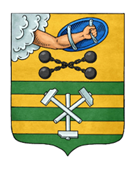 ПЕТРОЗАВОДСКИЙ ГОРОДСКОЙ СОВЕТ23 сессия 29 созываРЕШЕНИЕот 19 декабря 2023 г. № 29/23-353О внесении изменений в Решение Петрозаводского 
городского Совета от 04.06.2013 № 27/19-295 
«Об утверждении Положения «О Контрольно-счетной 
палате Петрозаводского городского округа»На основании части 6 статьи 8 Федерального закона от 07.02.2011 
№ 6-ФЗ «Об общих принципах организации и деятельности контрольно-счетных органов субъектов Российской Федерации, федеральных территорий и муниципальных образований», статьи 44.1 Устава Петрозаводского городского округа Петрозаводский городской Совет РЕШИЛ:Внести в Решение Петрозаводского городского Совета 
от 04.06.2013 № 27/19-295 «Об утверждении Положения «О Контрольно-счетной палате Петрозаводского городского округа» изменение, дополнив преамбулу после слов «субъектов Российской Федерации» словами 
«, федеральных территорий». Внести в Положение о Контрольно-счетной палате Петрозаводского городского округа, утвержденное Решением Петрозаводского городского Совета от 04.06.2013 № 27/19-295, следующие изменения:Абзац первый пункта 3.6 раздела 3 после слов «субъектов Российской Федерации» дополнить словами «, федеральных территорий».Пункт 4.8 раздела 4 после слов «субъектов Российской Федерации» дополнить словами «, федеральных территорий».Раздел 6 дополнить пунктом 6.6 следующего содержания:«6.6. Должностные лица Контрольно-счетной палаты, замещающие муниципальные должности, освобождаются от ответственности 
за несоблюдение ограничений и запретов, требований о предотвращении или об урегулировании конфликта интересов и неисполнение обязанностей, установленных Федеральным законом от 07.02.2011 № 6-ФЗ «Об общих принципах организации и деятельности контрольно-счетных органов субъектов Российской Федерации, федеральных территорий и муниципальных образований» и другими федеральными законами в целях противодействия коррупции, в случае, если несоблюдение таких ограничений, запретов и требований, а также неисполнение таких обязанностей признается следствием не зависящих от указанных лиц обстоятельств в порядке, предусмотренном частями 3 - 6 статьи 13 Федерального закона от 25 декабря 2008 года № 273-ФЗ «О противодействии коррупции».».В подпункте 12 пункта 13.1 раздела 13 слова «обязанности для субъектов предпринимательской и инвестиционной деятельности» заменить словами «обязательные требования для субъектов предпринимательской и иной экономической деятельности, обязанности для субъектов инвестиционной деятельности».2.5.	Пункт 20.2 раздела 20 после слов «субъектов Российской Федерации» дополнить словами «, федеральных территорий».Председатель Петрозаводского городского Совета                                       Н.И. ДрейзисГлава Петрозаводского 
городского округа                              И.С. Колыхматова